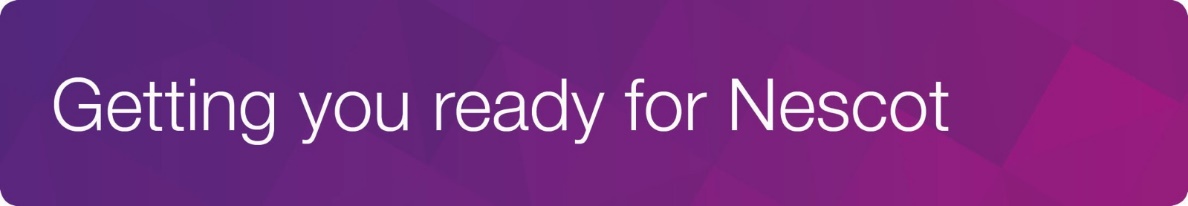 Sport The Importance of Exercise Task 1A) Describe the benefits of exercise and keeping fit as part of a healthy lifestyle Physical …………………………………………………………………………………………………………………………………….…………………………………………………………………………………..……………………………………………………………………………………………………………Social………………………………………………………………………………………………….………...……….…………………….…………………………………………………………………………………………………………………………………………………………………………………………Mental…………………………………………………………………………………………………………….……………………….……………………………………………………………………………………………………………………………………………………………………………………………B) Explain why exercise it is important  Exercise is important because ………………………………………………………………………………………………………………………….……………………………………………………………………………………………………………………….………………………………………………………………………………………………………………….………………………………………………………………………………………………………………….…….…………………………………………………………You should include:Heart health Keeping muscles and bones strongKeeping mobile into later life Likely effects of poor level of fitness obesityheart disease 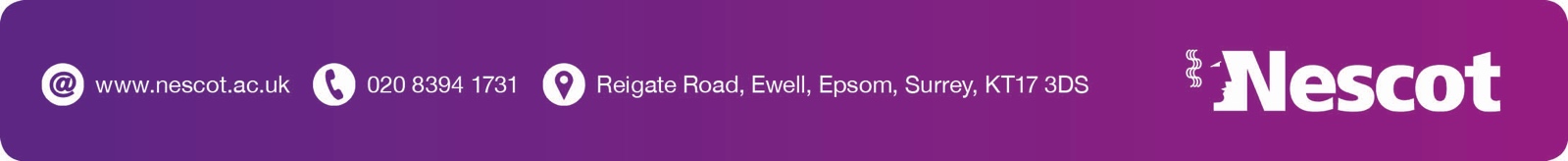 